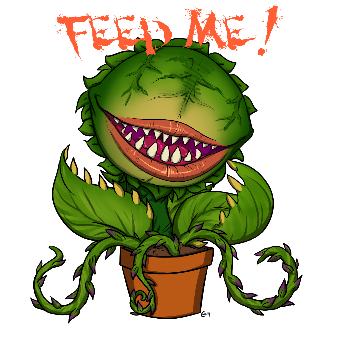 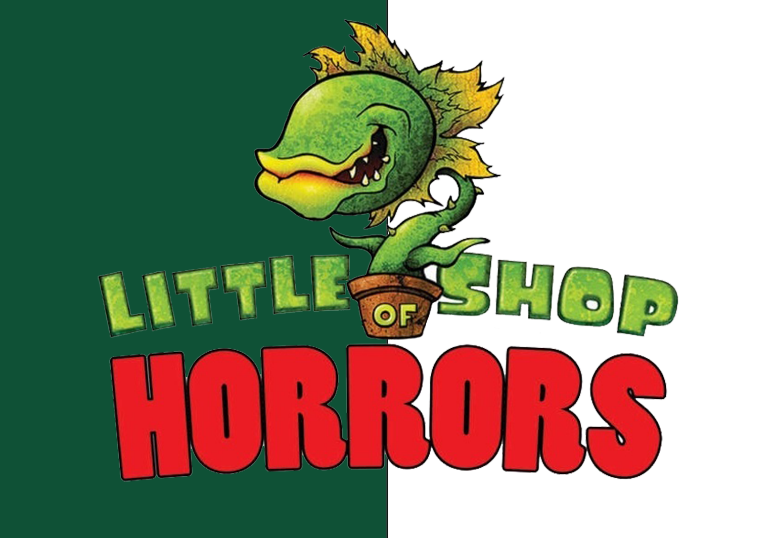 AUDITIEFORMULIERVerstuur dit ingevulde formulier vóór 1 juli 2019 samen met een:digitale portretfoto theater cv naar productie@greg-baud.nl o.v.v. “AUDITIE LITTLE SHOP+ jouw naam”.PERSOONLIJKE INFORMATIEPERSOONLIJKE INFORMATIEPERSOONLIJKE INFORMATIEPERSOONLIJKE INFORMATIEVoor- en achternaamM / VM / VGeboortedatumWoonplaatsE-mailadresTelefoonnummerConfectiemaat bijv. 38 / MLengte in cm & schoenmaatAUDITIE & AANWEZIGHEID AUDITIE & AANWEZIGHEID AUDITIE & AANWEZIGHEID AUDITIE & AANWEZIGHEID AUDITIE & AANWEZIGHEID AUDITIE & AANWEZIGHEID AUDITIE & AANWEZIGHEID AUDITIE & AANWEZIGHEID AUDITIE & AANWEZIGHEID De audities vinden plaats in Zoetermeer op: zaterdag overdag 13 juli 2019dinsdagavond 16 juli 2019Exacte tijden en locatie volgen zodra de aanmeldingen zijn gesloten. De audities vinden plaats in Zoetermeer op: zaterdag overdag 13 juli 2019dinsdagavond 16 juli 2019Exacte tijden en locatie volgen zodra de aanmeldingen zijn gesloten. De audities vinden plaats in Zoetermeer op: zaterdag overdag 13 juli 2019dinsdagavond 16 juli 2019Exacte tijden en locatie volgen zodra de aanmeldingen zijn gesloten. De audities vinden plaats in Zoetermeer op: zaterdag overdag 13 juli 2019dinsdagavond 16 juli 2019Exacte tijden en locatie volgen zodra de aanmeldingen zijn gesloten. De audities vinden plaats in Zoetermeer op: zaterdag overdag 13 juli 2019dinsdagavond 16 juli 2019Exacte tijden en locatie volgen zodra de aanmeldingen zijn gesloten. De audities vinden plaats in Zoetermeer op: zaterdag overdag 13 juli 2019dinsdagavond 16 juli 2019Exacte tijden en locatie volgen zodra de aanmeldingen zijn gesloten. De audities vinden plaats in Zoetermeer op: zaterdag overdag 13 juli 2019dinsdagavond 16 juli 2019Exacte tijden en locatie volgen zodra de aanmeldingen zijn gesloten. De audities vinden plaats in Zoetermeer op: zaterdag overdag 13 juli 2019dinsdagavond 16 juli 2019Exacte tijden en locatie volgen zodra de aanmeldingen zijn gesloten. De audities vinden plaats in Zoetermeer op: zaterdag overdag 13 juli 2019dinsdagavond 16 juli 2019Exacte tijden en locatie volgen zodra de aanmeldingen zijn gesloten. Ik doe graag auditie voor één van de grote rollen: SeymourAudreyAudrey 2 (plant)MushnikOrinCrystalRonnetteChiffonIk doe graag auditie voor een leuke bijrol of ensemble: De repetities starten vanaf september op maandag- en donderdagavond. Daarnaast is er een aantal repetitieweekenden waarin overdag gerepeteerd wordt. Geef hieronder je beschikbaarheid door.De repetities starten vanaf september op maandag- en donderdagavond. Daarnaast is er een aantal repetitieweekenden waarin overdag gerepeteerd wordt. Geef hieronder je beschikbaarheid door.De repetities starten vanaf september op maandag- en donderdagavond. Daarnaast is er een aantal repetitieweekenden waarin overdag gerepeteerd wordt. Geef hieronder je beschikbaarheid door.De repetities starten vanaf september op maandag- en donderdagavond. Daarnaast is er een aantal repetitieweekenden waarin overdag gerepeteerd wordt. Geef hieronder je beschikbaarheid door.De repetities starten vanaf september op maandag- en donderdagavond. Daarnaast is er een aantal repetitieweekenden waarin overdag gerepeteerd wordt. Geef hieronder je beschikbaarheid door.De repetities starten vanaf september op maandag- en donderdagavond. Daarnaast is er een aantal repetitieweekenden waarin overdag gerepeteerd wordt. Geef hieronder je beschikbaarheid door.De repetities starten vanaf september op maandag- en donderdagavond. Daarnaast is er een aantal repetitieweekenden waarin overdag gerepeteerd wordt. Geef hieronder je beschikbaarheid door.De repetities starten vanaf september op maandag- en donderdagavond. Daarnaast is er een aantal repetitieweekenden waarin overdag gerepeteerd wordt. Geef hieronder je beschikbaarheid door.De repetities starten vanaf september op maandag- en donderdagavond. Daarnaast is er een aantal repetitieweekenden waarin overdag gerepeteerd wordt. Geef hieronder je beschikbaarheid door.Elke maandag- en donderdagavondAanwezigJA / NEEJA / NEEJA / NEEJA / NEEJA / NEEJA / NEEJA / NEE14 & 15 september 2019AanwezigJA / NEEJA / NEEJA / NEEJA / NEEJA / NEEJA / NEEJA / NEE9 & 10 november 2019AanwezigJA / NEE   JA / NEE   JA / NEE   JA / NEE   JA / NEE   JA / NEE   JA / NEE   Opmerkingen:VOORSTELLINGEN & AANWEZIGHEIDVOORSTELLINGEN & AANWEZIGHEIDVOORSTELLINGEN & AANWEZIGHEIDDe voorstellingen vinden plaats in de kerstvakantie van 2019/2020. De voorstellingen vinden plaats in de kerstvakantie van 2019/2020. De voorstellingen vinden plaats in de kerstvakantie van 2019/2020. Donderdag 19 decGenerale repetitieVrijdag 20 decTry-outZaterdag 21 decVoorstelling 1 – Première Zondag 22 decVoorstelling 2 & 3Donderdag 26 decVoorstelling 4 (middag)Vrijdag 27 decVoorstelling 5Zaterdag 28 decVoorstelling 6Zondag 29 decVoorstelling 7 & 8Donderdag 2 janVoorstelling 9Vrijdag 3 janVoorstelling 10Zaterdag 4 janVoorstelling 11Zondag 5 janVoorstelling 12 (middag)Ik ben alle voorstellingen aanwezig:JA / NEEJA / NEEOpmerkingen: